TanzaniaTanzaniaTanzaniaFebruary 2030February 2030February 2030February 2030MondayTuesdayWednesdayThursdayFridaySaturdaySunday12345678910End of Ramadan (Eid al-Fitr)111213141516171819202122232425262728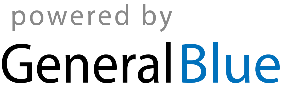 